Муниципальное казённое учреждение«Муниципальный центр обеспечения иразвития образования Новоорского района Оренбургской области»Ресурсно-методический кабинет«18» декабря 2017 г. № 97Аналитическая справкао результатах полугодовой контрольной работы по русскому языкуобучающихся 10 классов Новоорского района           В соответствии с приказом министерства образования Оренбургской области от 15.08.2017 г. № 01-21/1652 «О реализации региональной системы оценки качества образования в 2017-2018 учебном году», письмом от 04.09.2017г №01-21/1769 «О внесении изменения в приказ министерства образования от 15.08.2017 г. №01-21/1652», письмом ГБУ «РЦРО Оренбургской области» от 11.12.2017 г.№ 01-08\1030 «О графике проведения контрольных работ в декабре 2017 г.», приказом отдела образования администрации Новоорского района от 11.12.2017 г.№ 433 «О проведении контрольных работ в декабре 2017 года», в соответствии с графиком проведения контрольных срезов знаний обучающихся на 2017-2018 учебный год была проведена полугодовая  контрольная  работа в 10-х классах общеобразовательных организаций Новоорского района с использованием единых контрольно-измерительных материалов по текстам ГБУ РЦРО                    Цель: систематизация и обобщение знаний обучающихся, повышение ответственности обучающихся и педагогов за результаты своего труда, а также в целях подготовки к государственной итоговой аттестации на основе системных мониторинговых исследований.             Сроки проведения: 18.12.2017 г. Состав комиссии: учителя русского языка и литературы Новоорского района первой и высшей квалификационной категории, методисты РМК.           В написании входной контрольной работы по русскому языку участвовали 128 обучающихся 10 классов из 12 общеобразовательных организаций Новоорского района, что составило 97,7% от общего количества. Не выполняли контрольную работу  3 обучающихся (2,3%), отсутствовали на занятиях по состоянию здоровья.В ходе анализа было проведено сравнение результатов входной и полугодовой контрольных работ.Таблица 1Результаты входной и полугодовой  контрольных работпо русскому языкуобучающихся 10 классов Новоорского районаДанные таблицы 1  наглядно представлены в диаграмме 1.Диаграмма 1Результаты входной и полугодовой  контрольных работпо русскому языкуобучающихся 10 классов Новоорского районаПредставленные выше таблица и диаграмма позволяют видеть положительную динамику результатов входной контрольной работы по русскому языку обучающихся 10 классов по показателю процента положительных отметок. Прослеживается повышение количества «4» и «5» на 14,6%. В то же время показатель процента двоек существенно понизился (на 5,4%). На основании вышеизложенного можно сделать вывод, что преподаватели провели работу по устранению пробелов в знаниях обучающихся, выявленных на входной контрольной работе.            Рассмотрим более подробно рейтинговый ряд по положительным результатам контрольного среза №1. Высокий показатель процента «4» и»5» показывают  следующие образовательные организации Новоорского района: МАОУ "СОШ №4 п. Новоорск",  МАОУ Первый Новоорский лицей, МАОУ СОШ №2 п.Энергетик, МАОУ "СОШ №1 п. Энергетик", МБОУ "СОШ п.Гранитный". Это можно увидеть в таблице 2.Таблица 2Рейтинговый ряд образовательных организаций с лучшими показателями процента «4» и «5» по русскому языку обучающихся 10 классов Новоорского района   Показатель процента положительных отметок ниже районного (76,6%) показывают следующие образовательные организации Новоорского района: МАОУ "СОШ с.Кумак" (75%), МОУ "СОШ с.Добровольское"(75%), МАОУ СОШ №2 Новоорск(73,9), МОУ «СОШ с.Чапаевка»(75%), МОАУ СОШ №1 п.Новоорск им. Калачева А.В.(54,5)Таблица 3Рейтинговый ряд образовательных организаций с показателями процента «2» по русскому языку обучающихся 10 классов Новоорского районаПКР по русскому языку в 10 классе проведена по текстам ГБУ РЦРО. Контрольная работа составлена в соответствии с демонстрационной версией, опубликованной на официальном сайте ФИПИ, и была представлена в двух вариантах. Контрольная работа состоит из 2 частей и содержит 25 заданий. На выполнение данной работы по русскому языку отводится 3 часа 30 минут. Таким образом, обучающимся нужно было выполнить 25 заданий, которые проверяют усвоение выпускниками учебного материала как на базовом, так и на высоком уровнях сложности.В контрольной работе предложены следующие разновидности заданий с кратким ответом:– задания открытого типа на запись самостоятельно сформулированного правильного ответа;– задания на выбор и запись одного правильного ответа из предложенного перечня ответов;– задание на многократный выбор из списка;-_задание на установление соответствия.Ответ на задания части 1 даётся соответствующей записью в виде слова, словосочетания, числа или последовательности слов, чисел, записанных без пробелов, запятых и других дополнительных символов. Часть 2 содержит 1 задание открытого типа с развёрнутым ответом (сочинение), проверяющее умение создавать собственное высказывание на основе прочитанного текста.Задания данной работы были рассчитаны на базовый (21 задание) и высокий и повышенный уровень усвоения содержания учебного материала. Часть 1 проверяет усвоение выпускниками учебного материала как на базовом, так и на высоком уровнях сложности (задания 7, 23–24). Часть 2 (задание 25 – сочинение) может быть выполнено экзаменуемым на любом уровне сложности (базовом, повышенном, высоком).За верное выполнение каждого задания части 1 (кроме заданий 1, 7, 15 и 24) выпускник получает по 1 баллу. За неверный ответ или его отсутствие выставляется 0 баллов. За выполнение заданий 1 и 15 может быть выставлено от 0 до 2 баллов. Верным считается ответ, в котором есть все цифры из эталона и отсутствуют другие цифры. 1 балл ставится, если: одна из цифр, указанных в ответе, не соответствует эталону; отсутствует одна из цифр, указанных в эталоне ответа. Во всех других случаях выставляется 0 баллов. Порядок записи цифр в ответе не имеет значения. За выполнение задания 7 может быть выставлено от 0 до 5 баллов. За каждую верно указанную цифру, соответствующую номеру из списка, обучающийся получает по 1 баллу (5 баллов: нет ошибок; 4 балла: допущена 1 ошибка; 3 балла: допущено 2 ошибки; 2 балла: верно указаны 2 цифры; 1 балл: верно указана только одна цифра; 0 баллов: полностью неверный ответ, т.е. неверная последовательность цифр или её отсутствие). Порядок записи цифр в ответе имеет значение. За выполнение задания 24 может быть выставлено от 0 до 4 баллов. Верным считается ответ, в котором есть все цифры из эталона и отсутствуют другие цифры. За каждую верно указанную цифру, соответствующую номеру термина из списка, обучающийся получает по 1 баллу (4 балла: нет ошибок; 3 балла: допущена 1 ошибка; 2 балла: допущено 2 ошибки; 1 балл: верно указана только одна цифра; 0 баллов: полностью неверный ответ, т.е. неверная последовательность цифр или её отсутствие). Порядок записи цифр в ответе имеет значение. Максимальное количество баллов, которое может получить обучающийся, правильно выполнивший 24 задания части 1, - 33 балла. Максимальное количество баллов за выполнение задания 25 части 2 (сочинение)- 24Максимальное количество баллов, которое может получить обучающийся, правильно выполнивший всю работу - 57 баллов.Шкала перевода баллов в отметку.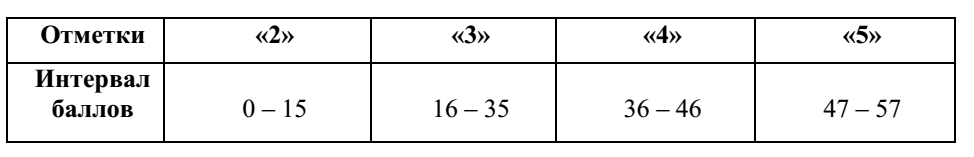 Таблица 4Анализ выполнения заданий 1 части.Показатель доли выполнения заданий ПКР по русскому языку %  Как видно из таблицы,  безошибочно не выполнено  ни одно задание. В результате выполнения полугодовой контрольной работы наибольшие затруднения вызвали  следующие задания:№ 19 - Знаки препинания в сложном предложении с разными видами связи. С данным заданием  не справились 52,4% обучающихся. Они не умеют проводить синтаксический анализ сложного предложения с разными видами связи. Причины ошибок  прежде всего в том, что обучающиеся неверно определяют  границы частей сложного предложения и функции союза И, а также не учитывают, в каких случаях запятая на стыке союзов не ставится, то есть у них не отработаны практические навыки постановки запятой на стыке союзов;№20 - Текст как речевое произведение. Смысловая и композиционная целостность текста. У 65%  обучающихся 10 классов недостаточно отработаны навыки работы с текстом, они не умеют проводить смысловой анализ текста;№21- Функционально-смысловые типы речи. Данное задание также вызвало затруднение у обучающихся. 68,8% обучающихся допустили ошибку при выполнении задания. Причина: невнимательное прочтение текста и неумение определять основной функционально-смысловой тип речи (описание, повествование, рассуждение); неумение работать с  текстами с неоднородными по типу речи предложениями;№22- Лексическое значение слова. Синонимы. Антонимы. Омонимы. Фразеологические обороты. Группы слов по происхождению и употреблению. С этим заданием не справилось 33,6% обучающихся;№23- Средства связи предложений в тексте; 60,2% обучающихся не справились с заданием, требующим умение находить средства связи предложений в тексте;№24- Речь. Языковые средства выразительности. Максимальный результат при выполнении данного задания получили 44,5%. Необходимо отрабатывать навыки определения языковых средств выразительности.Анализ выполнения заданий 2 части.Все обучающиеся справились с выполнением 2 части ПКР: написали сочинение по прочитанному тексту, все работы содержали требуемый объем – 150 слов. К1. Формулировка проблемы исходного текста. 96% обучающиеся в той или иной форме сформулировали одну из проблем текста.К2. Комментарий к сформулированной проблеме исходного текста. Большинство обучающихся понимают, что комментарий – необходимый структурный элемент сочинения-рассуждения на ЕГЭ по русскому языку, и пытаются в той или иной форме прокомментировать сформулированную проблему. Все обучающиеся попытались прокомментировать сформулированную проблему, максимальный балл – 3 балла получили только  22,6% обучающихся. Эта часть творческой работы по- прежнему вызывает серьезные затруднения у обучающихся: - в некоторых работах комментария сводится к пересказу; - в тех работах, где комментарий имеет аналитический характер, как правило, комментируются только один-два эпизода, а не все те части, что связаны с проблемой;- обучающиеся пытаются в комментарии выразить собственное отношение к написанному в тексте или рассказать о прочитанном своими словами; -  комментарий написан без соотнесения с заявленной проблемой. К3. Отражение позиции автора исходного текста. В представленных для анализа работах у 76% обучающихся  позиция автора по заявленной проблеме сформулирована вполне корректно. Необходимо отметить следующий недочет:- позиция автора не полностью соотносится с заявленной обучающимся проблемой. Некоторые выпускники не понимают значения данной композиционной части сочинения – обобщить идею текста. К4. Аргументация собственного мнения по проблеме. 25% обучающимся удалось аргументировать собственную позицию по проблеме, обратившись к художественной литературе; 44,5% обучающихся допустили недочёты, проявленные в следующем: - некоторые обучающиеся, выражая собственное отношение к позиции автора и формулируя тезис, далее приводят аргументы не к своему тезису, а к авторской позиции; - только 1 аргумент доказывает заявленный тезис;- пытаясь найти литературные аргументы, обучающиеся привлекают примеры из художественных произведений, искажая в собственных интересах авторский замысел.13,2%  не сумели привести аргументы к тезису или обратились за примерами к случаям из жизни.       К5. Смысловая цельность, речевая связность и последовательность изложения. Следует отметить, что больщинство работ соответствует требованиям композиции сочинения-рассуждения. Обучающиеся верно делят свой текст на абзацы, стараются прописывать вступительную и заключительную часть, хотя вступление отсутствует (сочинение начинается с формулировки проблемы) или выражено формально, недостаточно связано с проблемой, встречаются дословные повторы тезиса и вывода, отдельных фрагментов текста, «разворачивание» одной и той же мысли средствами синонимических конструкций. Однако 57% обучающихся обнаружили случаи отсутствия логических переходов от одной микротемы к другой, от одного предложения к другому, что нарушает цельность сочинения.      Также в некоторых работах встречаются следующие логические ошибки: -неудачный переход к аргументам;- неоправданное включение предложения или нескольких предложений в смысловую часть текста;- нарушение причинно-следственных связей в предложениях; - совмещение в рамках ряда однородных членов логически перекрещивающихся понятий К6. Точность и выразительность речи. 14% обучающихся получили высший балл по данному критерию. В других работах (75%) отмечается неточность выражения мысли, однообразие синтаксических конструкций, неуместное употребление штампов деловой и публицистической речи, бедность словаря, отсутствие выразительности. К7 Соблюдение орфографических норм. 34,3%  обучающихся не допустили орфографических ошибок в своих сочинениях или допустили 1 негрубую ошибку. 36,7% обучающихся допустили не более 2 орфографических ошибок, 13,2% человек допустил в сочинении более 4 ошибок. Частотны ошибки, связанные с правописанием следующих орфограмм: - безударная гласная в корне слова; написание наречий, союзов, предлогов и омонимичных форм; НЕ с разными частями речи; Н-НН в суффиксах причастий и наречий. К8. Соблюдение пунктуационных норм. 16,4% обучающихся написали сочинение без пунктуационных ошибок, 33,5% допустили не более 3, а  22,6% не более 5 пунктуационных ошибок. Остальные 27,3% обучающихся не получили баллов по данному критерию. К типичным ошибкам можно отнести следующие ошибки:- обособление обстоятельств, выраженных деепричастными оборотами и одиночными деепричастиями, и определений, выраженными причастными оборотами (зачастую отсутствовал один из парных знаков); - постановка знаков препинания в сложных предложениях, особенно между частями сложноподчинённого предложения; - оформление цитирования; - знаки препинания при однородных членах предложения; - постановка лишних знаков препинания. К9. Соблюдение языковых норм. 21%обучающих получили высший балл; 59,3% обучающихся допустили не более 2 ошибок. Среди таких ошибок: - ошибки в построении предложения с деепричастным оборотом; - ошибки в построении сложного предложения;- ошибки в употреблении падежных форм именных частей речи.К10. Соблюдение речевых норм. 47% обучающихся показали отсутствие речевых ошибок или допустили не более 1 ошибки в своих работах. 43,7% обучающихся допустили не более 2 речевых ошибки в сочинении. Среди них следует отметить:- нарушение лексической сочетаемости; - неточность словоупотребления; – повтор слов. К11. Соблюдение этических норм. Во всех работах (96%) этические ошибки отсутствуют.  К12. Соблюдение фактической точности в фоновом материале. 75% обучающихся написали сочинение без фактических ошибок в фоновом материале.Выводы: В написании входной контрольной работы по русскому языку участвовали 128 обучающихся 10 классов из 12 общеобразовательных организаций Новоорского района, что составило 97,7% от общего количества. Не выполняли контрольную работу  3 обучающихся (2,3%), отсутствовали на занятиях по состоянию здоровья.Прослеживается повышение количества «4» и «5» ПКР по сравнению с ВКР на 14,6%. В то же время показатель процента двоек существенно понизился (на 5,4%).            Высокий показатель процента «4» и»5» показывают  следующие образовательные организации Новоорского района: МАОУ "СОШ №4 п. Новоорск",  МАОУ Первый Новоорский лицей, МАОУ СОШ №2 п.Энергетик, МАОУ "СОШ №1 п. Энергетик", МБОУ "СОШ п.Гранитный".           Показатель процента положительных отметок ниже районного (76,6%) показывают следующие образовательные организации Новоорского района: МАОУ "СОШ с.Кумак" (75%), МОУ "СОШ с.Добровольское"(75%), МАОУ СОШ №2 Новоорск(73,9), МОУ «СОШ с.Чапаевка»(75%), МОАУ СОШ №1 п.Новоорск им. Калачева А.В.(54,5)                           Высокий показатель процента двоек показывает: МАОУ СОШ №2 п.Энергетик.(4,8%)Рекомендации1. Администрации образовательных организаций:1.1  Продолжить работу по организации и проведению контрольных работ по русскому языку в 10-х классах общеобразовательных организаций Новоорского района в 2017-2018 учебном году.1.2.Усилить контроль за подготовкой обучающихся к итоговой контрольной работе по русскому языку, ориентированной на качественный конечный результат по подготовке  к ГИА в следующих образовательных организациях: МАОУ "СОШ с.Кумак" (показатель% «4-5»-75%), МОУ "СОШ с.Добровольское"( показатель% «4-5»-75%), МАОУ СОШ №2 Новоорск(показатель% «4-5»-73,9), МОУ «СОШ с.Чапаевка»( показатель% «4-5»-75%), МОАУ СОШ №1 п.Новоорск им. Калачева А.В.( показатель% «4-5»-54,5), МАОУ СОШ №2 п.Энергетик(показатель % «2»-4,8%)1.3 Усилить внутришкольный контроль за работой по индивидуальным образовательным маршрутам с низко мотивированными обучающимися, способными к достижению максимального результата на итоговой контрольной работе.                                                                                                               Срок: постоянно1.4.Проанализировать на методических совещаниях причины допущенных ошибок, внести соответствующие коррективы в план подготовки обучающихся к итоговой контрольной работе.                                                                                                            Срок: до 29.12.20171.5.Довести результаты входной контрольной работы по русскому языку до сведения  родителей под роспись.                                                                                                            Срок: в течение 7 дней        2.Учителям русского языка  и литературы необходимо:      2.1. Осуществлять планомерную работу по устранению пробелов в знаниях учащихся (составить индивидуальные образовательные маршруты для учащихся); тесно сотрудничать с классными руководителями и информировать о диагностике успеваемости обучающихся по русскому языку;     2.2. Провести  корректировку календарно - тематического планирования,  включив графу «Коррекционный материал»;     2.3.Организовать коррекцию знаний  в форме групповой, индивидуальной работ, практических занятий со всеми обучающимися,  учитывая их  уровень подготовки;    2.4. Организовать   тренинговые  занятия  по  усвоению учащимися грамматических  и синтаксических норм  русского языка, усилить работу над такими разделами русского языка, как «Граматика», «Орфоэпия»,  «Лексикология», «Стилистика», «Пунктуация»;    2.5.В учебном процессе использовать задания разного уровня сложности;    2.6.Осуществить подбор дидактических материалов по трудным темам курса русского языка.                                   Исп: Мамина Е.В., методист РМК МЦОРО Новоорского районаВид контрольной работыКол-воООКол-во обучающихся, выполнявших работуПоказатель % «2»Показатель % «4» и «5»Входная контрольная работа101296,262Контрольная работа за 1 учебное полугодие121280,876,6Название ООКол-во обучающихся, выполнявших работуПоказатель% "4"и"5"Название ООКол-во обучающихся, выполнявших работуПоказатель% "4"и"5"МАОУ "СОШ №4 п. Новоорск"4100,0МАОУ Первый Новоорский лицей6100,0МАОУ СОШ №2 п.Энергетик2190,5МАОУ "СОШ №1 п. Энергетик"1283,3МБОУ "СОШ п.Гранитный"580,0№ООКол-во обуч-ся, выполнявших работуПоказатель %           "2"Группа "риска"               (кол-во обуч-ся)№ООКол-во обуч-ся, выполнявших работуПоказатель %           "2"Группа "риска"               (кол-во обуч-ся)2МАОУ СОШ №2 п.Энергетик44,81Проверяемые элементы содержания работы.Количество справившихсяПроцент выполнения задания1.Информационная обработка письменных текстов различных стилей и жанров1 б. –7,8%2 б. 91,4%2.Средства связи предложений в тексте1 б. –  97,6%3.Лексическое значение слова1 б. – 93,7%4.Орфоэпические нормы (постановка ударения)1 б. – 88,2%	5.Лексические нормы (употребление слова в соответствии с точным лексическим значением и требованием лексическойсочетаемости)1 б. – 97,6%6.Морфологические нормы (образование форм слова)1 б. – 82%7.Синтаксические нормы. Нормы согласования. Нормы управления1 б. – 1,5%2 б. – 3,12%3 б. – 3,9%4 б. – 6,2%5 б. – 84,3%8.Правописание корней1 б. – 81,2%9.Правописание приставок1 б. – 83%10.Правописание суффиксов различных частей речи (кроме -Н-/-НН-)1 б. – 96%11.Правописание личных окончанийглаголов и суффиксов причастий1 б. – 94,5%12.Правописание НЕ и НИ1 б. –  89 %13.Слитное, дефисное, раздельное написание слов1 б. –  85,9%14.Правописание -Н- и -НН- в различных частях речи1 б. – 86,7 %	15.Знаки препинания в сложносочинённом предложении и простом предложении с однородными членами1 б. –  8,5%2 б. –  87,5%16.Знаки препинания в предложенияхс обособленными членами (определениями, обстоятельствами, приложениями, дополнениями)1 б. – 79,6%17.Знаки препинания в предложениях со словами и конструкциями, грамматически не связанными с членами предложения1 б. – 74,2%18.Знаки препинания в сложноподчинённомпредложении1 б. –  75%	19.Знаки препинания в сложном предложении с разными видами связи1 б. – 47,6%20. Текст как речевое произведение. Смысловая и композиционная целостность текста 1 б. – 35%21. Функционально-смысловые типы речи 1 б. –  31,2%22. Лексическое значение слова. Синонимы. Антонимы. Омонимы. Фразеологические обороты. Группы слов по происхождению и употреблению 1 б. – 66,4%23. Средства связи предложений в тексте1 б. – 39,8%24.Речь. Языковые средства выразительности1 б. –  14%2 б. –  14,8%	3 б. – 20,3%4 б. – 44,5%Результаты выполнения части 2 (сочинение-рассуждение)Результаты выполнения части 2 (сочинение-рассуждение)К1  Формулировка проблем исходного текста1 б. – 96%К2  Комментарий к сформулированной проблеме исходного текста1 б. – 26,5%2 б. – 35%3 б. – 22,6% К3  Отражение позиции автора исходного текста1 б. – 76%К4  Аргументация экзаменуемым собственного мнения по проблеме1 б. – 13,2%2 б. – 44,5%3 б. – 25%К5   Смысловая цельность, речевая связность и       последовательность изложения1 б. – 57%2 б. – 33,5%К6   Точность и выразительность речи1 б. – 75%2 б. – 14%К7   Соблюдение орфографических норм1 б. – 13,2%2 б. – 36,7%3 б. – 34,3%К8   Соблюдение пунктуационных  норм1 б. – 22,6%2 б. – 33,5%3 б. – 16,4%К9   Соблюдение языковых  норм1 б. – 59,3%2 б. – 21%К10  Соблюдение речевых  норм1 б. – 43,7%2 б. – 47%К11  Соблюдение этических  норм1 б. – 96%К12  Соблюдение фактологической точности в фоновом материале1 б. – 75%